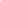 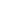 ĐƠN XIN XÉT TỐT NGHIỆPThông tin học viên:Họ tên:………………………………………………………..MSHV:……………………..Ngày sinh:……………..Nơi sinh:	…………………………………………………Lớp:……………………Chuyên ngành:……………………………………………………..Số ĐT liên lạc:……………………………. Email:………………………………………….Phần thông tin luận văn:Tên đề tài:……………………………………………………………………………………...................................................................................................................................................…………………………………………………………………………………………………Giảng viên hướng dẫn:………………………………………………………………………Ngày bảo vệ LV:………………………… Nơi bảo vệ LV:……………………………….Hồ sơ nộp để xét tốt nghiệp: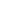 Lý lịch khoa học (có dán ảnh và xác nhận)	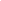 4 hình 3x4 (nền trắng, chụp trong vòng 6 tháng, trang phục lịch sự)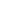 Bản sao bằng tốt nghiệp Đại học (có công chứng trong vòng 6 tháng)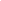 Bản sao giấy khai sinh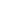 Chứng chỉ tiếng Anh theo qui định(…………………………………..)Tôi xác nhận đã hoàn tất việc đóng học phí tất cả các môn học của chương trình.Tôi cam đoan những thông tin tôi khai bên trên và hồ sơ nộp đính kèm là hoàn toàn chính xác. Mọi sự khác biệt tôi sẽ hoàn toàn chịu trách nhiệm.Tp.HCM, ngày        tháng        năm 	Người nộp 	Cán bộ nhận hồ sơ		TRƯỜNG ĐẠI HỌC QUỐC TẾCỘNG HÒA XÃ HỘI CHỦ NGHĨA VIỆT NAMPHÒNG ĐÀO TẠO SAU ĐẠI HỌCĐộc lập – Tự do – Hạnh phúc